Festschrift for David Cranston Saturday 10th November 2018From 12:30pmAt the Richard Doll Lecture theatre Old Road Campus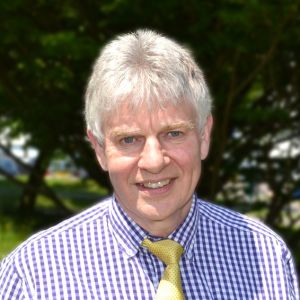 Chair Professor Freddie Hamdy1.15 IntroductionFreddie HamdyNuffield Professor of Surgery1.20 Rocks and SnowBruce GeorgeConsultant Colorectal Surgeon Oxford1.40Renal AutotransplantationRob RitchieConsultant Urological Surgeon Oxford2.00It could have been general surgeryNeil MortensenVice President Royal College of Surgeons of England2.20TransplantationPeter FriendProfessor of Transplantation Oxford2.40 20 years of research collaborationAdrian HarrisProfessor of Medical Oncology Oxford3-3.30  TeaChair Professor Andy Carr3.30 From Student to ConsultantKevin TurnerConsultant Urological Surgeon Bournemouth3.50Five Way that Oxford has left its mark on me!Tim O’Brien Vice President British Association of Urological Surgeons4.20The Story of High Intensity Focused UltrasoundGail ter HaarHead of Therapeutic Ultrasound Institute of Cancer Research4.40 Some Great PhysiciansJames KennedyTeam Rector Chipping Norton Church5 Chinese CollaborationZhibiao WangDirector National Engineering Research Centre of Ultrasound Medicine in China5.20 Anaesthetic Challenges in DinosaursJonathan CranstonVeterinary advisor to Jurassic World –Fallen Kingdom 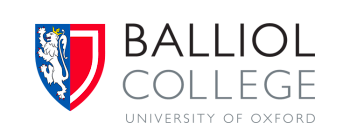 Dinner at Balliol 7.30 for 8Black TieGrace: Rev Dr James KennedySpeakers: Professor Peter MorrisMr John Reynard